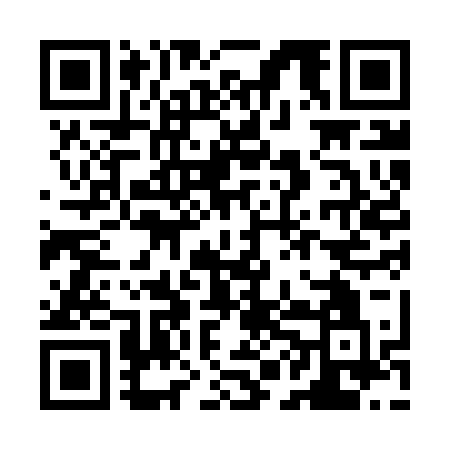 Ramadan times for Soovaveski, EstoniaMon 11 Mar 2024 - Wed 10 Apr 2024High Latitude Method: Angle Based RulePrayer Calculation Method: Muslim World LeagueAsar Calculation Method: HanafiPrayer times provided by https://www.salahtimes.comDateDayFajrSuhurSunriseDhuhrAsrIftarMaghribIsha11Mon4:274:276:4112:254:046:096:098:1512Tue4:244:246:3812:244:066:116:118:1713Wed4:214:216:3612:244:086:146:148:2014Thu4:184:186:3312:244:106:166:168:2315Fri4:154:156:3012:234:126:186:188:2516Sat4:114:116:2712:234:136:216:218:2817Sun4:084:086:2412:234:156:236:238:3118Mon4:054:056:2112:234:176:256:258:3319Tue4:014:016:1812:224:196:276:278:3620Wed3:583:586:1612:224:216:306:308:3921Thu3:543:546:1312:224:236:326:328:4222Fri3:513:516:1012:214:246:346:348:4523Sat3:473:476:0712:214:266:366:368:4724Sun3:443:446:0412:214:286:396:398:5025Mon3:403:406:0112:204:306:416:418:5326Tue3:363:365:5812:204:316:436:438:5627Wed3:333:335:5612:204:336:456:458:5928Thu3:293:295:5312:204:356:486:489:0329Fri3:253:255:5012:194:376:506:509:0630Sat3:213:215:4712:194:386:526:529:0931Sun4:174:176:441:195:407:547:5410:121Mon4:134:136:411:185:427:577:5710:152Tue4:094:096:381:185:437:597:5910:193Wed4:054:056:361:185:458:018:0110:224Thu4:014:016:331:175:478:048:0410:265Fri3:563:566:301:175:488:068:0610:296Sat3:523:526:271:175:508:088:0810:337Sun3:473:476:241:175:518:108:1010:368Mon3:433:436:211:165:538:138:1310:409Tue3:383:386:191:165:558:158:1510:4410Wed3:343:346:161:165:568:178:1710:48